附件3：台山市核酸检测医疗机构名单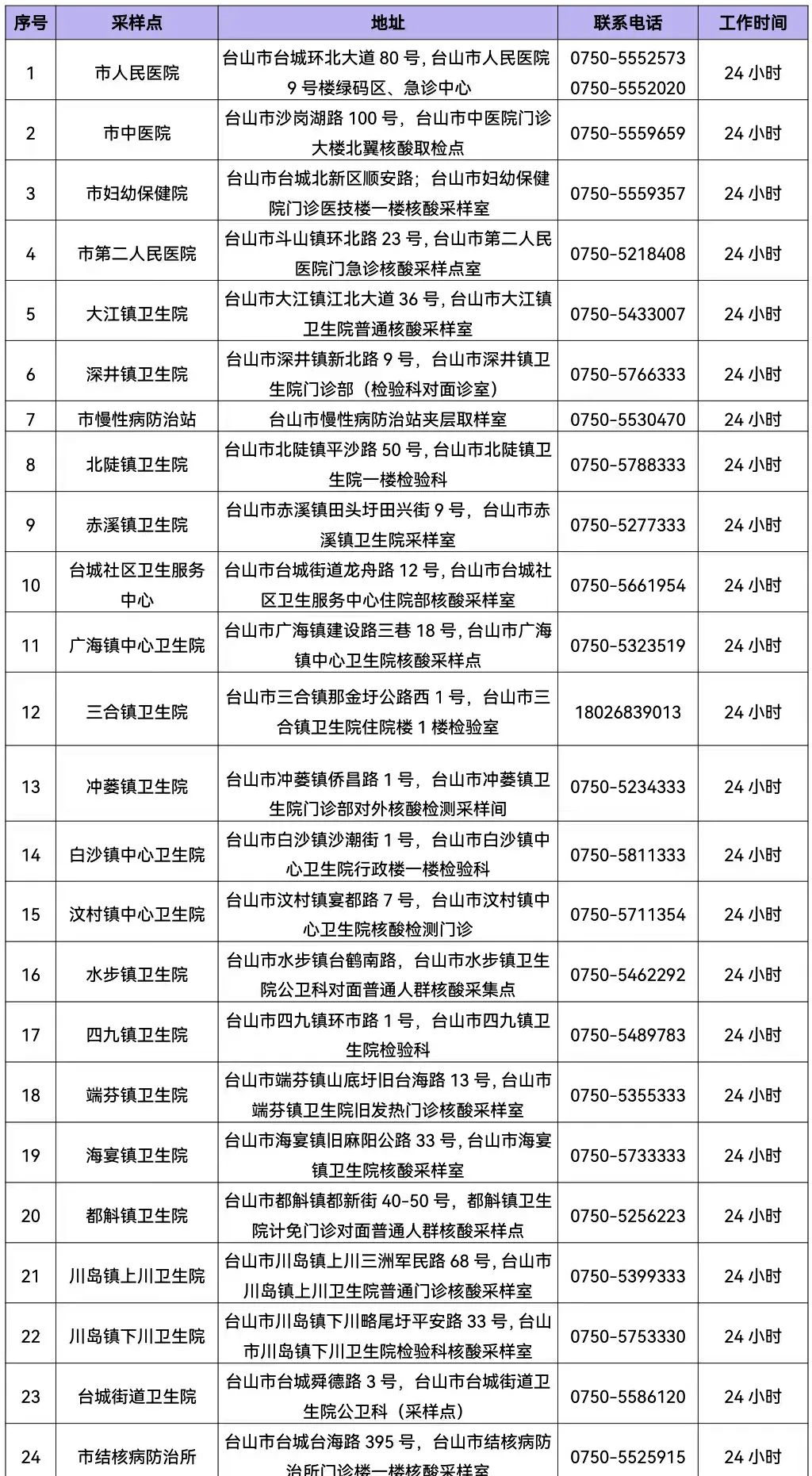 